Brüssel, 5. oktoober 2015EUROOPA REGIOONIDE KOMITEE 
JUHATUSE 163. KOOSOLEK 
– 12. OKTOOBER 2015 –OTSUSTAMISEKSMÄRGUKIRI EUROOPA REGIOONIDE KOMITEE 
JUHATUSE LIIKMETELE– 12. OKTOOBRI 2015. AASTA KOOSOLEK –SissejuhatusEuroopa kodanikud tunnetavad ELi poliitika kasvavat mõju oma igapäevaelule. Kuigi nad üldiselt tunnevad end eurooplastena, kaebavad nad sageli infopuuduse üle ning neil puudub arusaam sellest, kuidas EL toimib. Samuti ei usalda enamik neist ELi institutsioone. Piirkondlikud ja kohalikud poliitilised liidrid seisavad dilemma ees, kuna nad nii rakendavad kui ka mõjutavad ELi poliitikat ning samal ajal kujundavad poliitikat oma valimisringkonnas. Sellest lähtudes peab ELi teabevahetus püüdma taastada kodanike usalduse ELi vastu ning piirkondlikud ja kohalikud osalejad saavad sellele oluliselt kaasa aidata. Euroopa Regioonide Komiteel on õiguspärane roll kanda oma osa selle ülesandega seotud vastutusest. On selge vajadus paremini koordineeritud, avatud, kahesuunalise ja kaasava teabevahetuse järgi, et taasühendada kodanikud ELi institutsioonidega. 2014. aasta detsembris koostas komitee pikaajalised soovitused kõikidele ELi institutsioonidele omaalgatuslikus arvamuses „Euroopa taasühendamine kodanikega”, milles võetakse arvesse muutunud institutsioonilist olukorda pärast Euroopa Parlamendi valimisi. Arvamuses, milles käsitletakse ELi teabevahetust kodanikega kõigi ELi institutsioonide ühise vastutusena, rõhutab komitee, et on pühendunud Euroopat puudutava teabevahetuse parandamisele kohalike ja piirkondlike omavalitsustega ja nende kaudu. Teised ELi institutsioonid tunnustavad komitee konkreetset rolli ELi linnade ja piirkondade esindajana ning on valmis tugevdama institutsioonidevahelist koostööd. Sellest lähtudes koostab komitee uue viieaastase teabevahetusstrateegia, milles kajastub eespool nimetatud arvamus ja komitee resolutsioon poliitiliste prioriteetide kohtaaastateks 2015–2020, mis võeti vastu juunis 2015. Kõnealuses resolutsioonis määrati kindlaks viis võtmeprioriteeti:Euroopa majanduse uus algus: töökohtade ja püsiva majanduskasvu loomine linnades ja piirkondades elanike elukvaliteedi parandamiseks;ELi õigusloome territoriaalne mõõde: tegutsemine kodanike huvides, sõltumata sellest, kus nad on otsustanud elada või töötada;lihtsam, paremini ühendatud Euroopa: kodanike ja ettevõtjate vahelise sideme taasloomine kohalikul ja piirkondlikul tasandil;stabiilsus ja koostöö Euroopa Liidus ja väljaspool: naaberriikide toetamine teel Euroopa väärtuste poole;kodanike Euroopa on tuleviku Euroopa: tulevikku suunatud partnerluste tugevdamine Euroopa Liidu ja tema inimeste vahel.Need viis prioriteeti kajastuvad uues teabevahetusstrateegias. Euroopa kodanikega taasühendamise all mõistetakse ka seda, et nad saavad kaasa rääkida paljudes ELi mõjutatud poliitikavaldkondades. Selle saavutamiseks peaks uus teabevahetusstrateegia rajanema osalusdemokraatial ja mitmetasandilise valitsemise lähenemisviisil.Lisaks hakatakse teabevahetust strateegiliselt kasutama komitee poliitilise töö osana – see toetab muu hulgas komitee nõuandetegevuse planeerimist, ettevalmistamist ja järelmeetmeid võtmevaldkondades, kus komitee ja Euroopa Parlament on kokku leppinud tihedama koostöö tegemises – Euroopa investeerimiskava, strateegia „Euroopa 2020” ja Euroopa poolaasta, energialiit, tööjõu liikuvus, digitaalne ühtne turg, ränne ja maaelu areng. Järjekindlama teabevahetustegevuse tagamiseks ELi institutsioonide vahel tugevdab komitee ka sidemeid Euroopa Komisjoniga suurema koostoime kaudu, näiteks soovitades süstemaatiliselt kaasata komitee liikmeid ja komisjoni volinikke kodanikega kohalikul tasandil peetavasse dialoogi.Teabevahetusstrateegia elluviimine on ühine vastutus, hõlmates institutsiooni kõiki tasandeid. Selles kajastatakse ja kasutatakse ära komitee eripära institutsioonilises struktuuris tänu oma lähedusele ja esindavusele. Strateegia viiakse ellu kooskõlas vastutuse ja läbipaistvuse põhimõttega, võttes arvesse komitee poliitilist ja geograafilist mitmekesisust.SihtrühmadKuigi komitee teabevahetusstrateegia üldine eesmärk on parandada seda, kuidas ELi kodanikud tajuvad Euroopa Liitu, ei saa ta tõhusalt suunata oma teabevahetustegevust 500 miljonile kodanikule otse, kuna selleks puuduvad finants- ja inimressursid. Komitee võib luua lisaväärtust teabevahetustegevuse kaudu, mis on suunatud kahele peamisele sihtrühmale: piirkondlikud ja kohalikud omavalitsused ning ELi institutsioonid. Kodanikega suhtlemisel toetub komitee oma liikmetele ning kohalikele ja piirkondlikele sidusrühmadele, kes tegutsevad võimendajate ja ühendajatena. Lisaks kasutab komitee oma (olemasolevad ja uued) kokkuleppeid teiste ELi institutsioonidega, näiteks koostöö Euroopa Komisjoni, Euroopa Parlamendi ja Euroopa Liidu Nõukoguga. Piirkondlikud ja kohalikud omavalitsused hõlmavad nii poliitilisi esindajaid kui ka kohalike ja piirkondlike asutuste juhte, samuti territoriaalseid ühendusi ja võrgustikke. Nad on kahesuunalised ühenduslülid 500 miljoni kodanikuga, esindades nende vajadusi ja ootusi kohalikust perspektiivist ELi tasandil ning edastades teavet ELi kohta kohalikule tasandile.ELi institutsioonid on oma resolutsioonide ja arvamustega komitee nõuandetegevuse võrdselt olulised eesmärgid. Siin eelistatakse Euroopa Parlamendi liikmeid, Euroopa Komisjoni ning komitee võtmevaldkondadega seotud nõukogu töörühmi ja koosolekuid.Selles kontekstis etendavad olulist rolli ajakirjandus ja meedia ning teised sidusrühmad, kuna nad on tähtsaimad vahendajad ja võimendajad komitee ühendamisel kahe peamise sihtrühmaga.Komitee liikmetel on keskne koht komitee teabevahetusstrateegias. Nad vastutavad teabe ja avalduste esitamise eest, kajastavad kohalikke seisukohti ELi tasandil ning samal ajal on nad kõige olulisemad kodanikele ja ELi institutsioonidele suunatud komitee ametkondlike sõnumite võimendajad (rohkem peatükis 6 „Komitee liikmete osalemine teabevahetusstrateegias”).Eesmärgid„Euroopa taasühendamine kodanikega: dialoogi loomine kohalikul ja ELi tasandil” on kogu komitee teabevahetustegevuse põhisõnum ja põhjendus. Teabevahetusstrateegia parandab komitee nõuandetegevust sihipärase teabevahetuse kaudu. Varem oli teabevahetus sageli komitee poliitilise protsessi viimane etapp. Tulevikus ei paku komitee teabevahetus üksnes teavet tehtud tööde kohta, vaid sellest saab komitee poliitilise, seadusandliku ja otsustusprotsessi lahutamatu osa. Sellise kaasava ja strateegilise teabevahetusega saab komitee tugevdada oma rolli territoriaalse ühtekuuluvuse ja kodanike kaasatuse kaitsmisel ELis.Detsentraliseeritud teabevahetuse intensiivsemal kasutamisel kohalikul tasandil võtab komitee arvesse ning arutab piirkondade ja linnade ootusi ja vajadusi. Komitee teabevahetusvahendid edastavad teabe teistele ELi institutsioonidele ning mõjutavad nii ELi üldist töökava. Selleks et sulgeda ring ja tõestada teabe alt üles liikumise asjakohasust, tuleks nõuandetegevuse mõju kohta aru anda kohalikul tasandil.Teabevahetuse kaudu tugevdab komitee oma koostööd teiste ELi institutsioonidega. Eesmärk on parandada komitee institutsioonilist ja poliitilist nähtavust Euroopa piirkondade ja linnade koguna ning selle liikmete rolli nii Brüsselis kui ka kohalikul tasandil. Tõstes esile komitee unikaalset, kohaliku tasandi põhist positsiooni ELi poliitika kujundamisel, tugevdatakse kodanike juhitud protsessi demokraatlikku alust ja avalikku arvamust. Kohalikul tasandil võtab komitee ühise lähenemisviisi Euroopa Parlamendi, Euroopa Komisjoni, roteeruvate ELi eesistujariikide ja Euroopa Liidu Nõukoguga, et tugevdada ühiste teabevahetusalgatuste mõju ELi tegevusele. Euroopa taasühendamine kodanikega: dialoogi loomine kohaliku ja ELi tasandi vahel RakendamineTuginedes viieaastasele strateegiale, koostab komitee peasekretär iga-aastase teabevahetuskava, mille kinnitab komitee juhatus. Iga-aastases kavas määratletakse piiratud hulk temaatilisi prioriteete järgmiseks aastaks – kaks või kolm peamist teemat määratletakse ELi tegevuskava alusel ja kooskõlas kohalike/piirkondlike nõudmistega. Iga valitud teema kohta luuakse komitee kampaania, milles kasutatakse alt üles konsultatsioone, seadusandlikku tööd, ajakirjandust ja meediat, üritusi, sotsiaalmeedia dialooge jne. Teabevahetusvahendid keskenduvad peamiselt neile kampaaniatele ja sisaldavad mõõdetavaid eesmärke. Selline keskendumine aitab lihtsustada koostööd teiste ELi institutsioonidega, väljendada selgelt meediale ja sidusrühmadele mõeldud sõnumeid ning suurendada komitee nõuandetegevuse mõju.Peasekretariaat tugevdab sisemist koordineerimisstruktuuri, et hallata teabevahetusstrateegiat ning võimendada ka komitee fraktsioonide tegevust. Komitee komisjonide sekretariaadid kahes seadusandlikus direktoraadis määravad teabevahetusküsimuste eest vastutavad töötajad, kes töötavad teavitajate rühmas koos kolleegidega teabevahetuse direktoraadist ja teistest direktoraatidest ning fraktsioonide sekretariaatide teabevahetustöötajatega. Iga-aastased kampaaniad koos ajutiste teabevahetusalgatustega määratakse kindlaks ja rakendatakse kõnealusel tasandil. Selle koordineerimise lihtsustamiseks töötatakse välja jagatud, kogu komiteed hõlmav teabevahetusstrateegia kavandamise vahend. Üheaegselt välise teabevahetusstrateegia kasutuselevõtuga koostab peasekretariaat komiteesisese teabevahetuskava järgmisteks aastateks. Selle eesmärk on parandada komitee töötajatele antavat, neilt saadavat ja nendevahelist sisest teabevoogu ja tõhustada nende pühendumust komitee esindamisel. Komiteesisene teabevahetuskava on kooskõlas välise lähenemisega. Projekt KIKLOS, IT-vahend, mis aitab lihtsustada strateegilist kavandamist ja komitee prioriteetide järelmeetmeid, rakendatakse 2016. aasta keskpaigaks. Komitee ja teised ELi institutsioonid tõhustavad institutsioonidevahelist teabevahetust Brüsselis ning arendavad seda protsessi edasi kohalikul tasandil ja kahepoolsetes partnerlussuhetes. See hõlmab Euroopa Parlamenti ja selle infobüroosid, Euroopa Komisjoni, selle esindusi ja Europe Directi infopunkte liikmesriikides ning nõukogu sekretariaati. Katseprojektid, nt kohalikele ja Brüsselis asuvatele ajakirjanikele mõeldud programmid, sidusrühmade ühisüritused ja ühised külalisgrupid, veebipõhiste teabevahetusplatvormide omavaheline ühendamine, esinejate vahetamine ELi institutsioonide ja komitee korraldatud mitmesugustel kohalikel üritustel, mille aluseks on sarnastelt sündmustelt saadud kogemused, peaksid tekitama uut koostoimet ja mastaabiefekti. Poliitilisel tasandil kordab, toetab ja jälgib komitee teistele institutsioonidele antud soovitusi ja tegevuspunkte, mis esitati 2014. aasta arvamuses „Euroopa taasühendamine kodanikega”.Lähtudes ELi teabevahetuse mõjust üldiselt, soovib komitee, et Euroopa Komisjon viiks korrapäraselt läbi piirkondlikud Eurobaromeetri uuringud. Selline uuring tehti esimest korda 2012. aastal seoses komitee koordineeritava iga-aastase institutsioonidevahelise ELi avaliku sektori teabekorralduse teemalise konverentsiga (EuroPCom) ning järgmine on kavas 2015. aasta oktoobris. ELile, kohaliku tasandi poliitikutele ja teabevahetusekspertidele suunatud piirkondliku Eurobaromeetri uuringu väärtus on selge ning on paremini suunatud teabevahetustegevuse aluseks. Lisaks võtab komitee arvesse teisi teabeallikaid ja (sotsiaal)meediaplatvorme, et jälgida avalikku arutelu.Komitee president suurendab komitee nähtavust, võtab olulise rolli institutsioonidevahelises koostöös ning algatab aeg-ajalt ühist teabevahetustegevust. Poliitilist liitu Euroopa Parlamendi liikmetega („Piirkondade sõbrad”) edendatakse Euroopa Parlamendi täiskogu istungite ajal toimuvate kohtumiste vormis isiklike kontaktide tugevdamiseks Euroopa Parlamendi liikmetega. Presidendi ülesanne on käia ka teabekogumislähetustes, et võimendada ja edendada piirkondade ja linnade investeerimisvõimekust ning parandada komitee institutsioonilist ja poliitilist nähtavust. Mõned neist kohtumistest võiks korraldada koostöös Euroopa Komisjoni volinikega või Euroopa Parlamendi liikmetega. President kaasab teisi liikmeid vastavalt vajadusele ja/või nõudmisele. Komitee komisjonide esimehed kohtuvad korrapäraselt ka oma kolleegidega Euroopa Parlamendis, et arutada mõlema institutsiooni jaoks prioriteetsete toimikute, sealhulgas seotud teabevahetustegevuse arenguid. Seda võiks täiendada komitee fraktsioonide, nende esimeeste ja liikmete korrapärase kaasamise ja tegevusega. Viieaastase teabevahetusstrateegia käivitamine annab hoogu komitee jaoks täiustatud graafilise esitluse arendamiseks ja rakendamiseks, mida kasutatakse komitee kogu teabevahetustegevuse alusena. Selle eesmärk on saavutada sidusam teabevahetus, mis tähendab suuremat tunnustust ja tõhusust ning selget seost visuaalse stiili ja strateegia põhisõnumite vahel. Organisatsiooni uus kujundus (house-style) sisaldab värviülevaadet ja taustasid, kasutajasõbralike vormide loomist, piltide ja muude visuaalkujunduste kasutamise juhiseid jms. Kanalid ja vahendidKui teabevahetusstrateegias ajavahemikuks 2015–2020 esitatakse vahendite ja investeeringute põhiprioriteedid, siis tegevuste elluviimine ja teabevahetusvahendite kasutamine esitatakse üksikasjalikult iga-aastases teabevahetuskavas. Eri vahendeid kasutatakse koordineeritult, kampaaniapõhiselt ning need on teineteist vastastikku tugevdavad. Juurdepääs on komitee teabevahetusvahendite tähtsaim omadus nii tehnoloogia, mitmekeelsuse kui ka toimetamise stiili poolest.Suhted ajakirjanduse ja meediagaKasutades oma eriteadmisi, kohalikke sidemeid ja võrgustikke, saab komitee luua lisaväärtust, edastades lugusid tegelikust olukorrast. Sel moel saab ka teadmiste ja kogemuste rikkust ning praktilisi toimivaid näiteid kasutada komitee arvamustes esitatud sõnumite ja seisukohtade parandamiseks. Arendades loo jutustamise tehnikat, aitab komitee oma liikmetel ja nende võrgustikel jagada tegelikkusel põhinevaid tähelepanekuid ja soovitusi ELi küsimustes ning lisada need ELi institutsioonide tegevuskavasse. Komitee pressiteenistus tegeleb ja suhtleb ELi meediaga Brüsselis. Eesmärk on edastada komitee arvamusi ja seisukohti ELi teemadel ning illustreerida neid reaalsete näidete ja huvitavate lugudega kohalikult tasandilt. Komitee panustab isiklikesse pikaajalistesse suhetesse juhtivate ajakirjanikega Brüsseli akrediteeritud pressi juures, et neid konkreetseid lugusid kajastada. Sellest tulenevalt kujundab pressitalitus selgelt sisu nii, et see sobiks konkreetselt suunatud meedia vajadustele. Lisaks komitee sõnumite kajastamisele meedias on neil lugudel võimalus suurendada institutsiooni nähtavust. Pressialane tegevus keskendub ka erialasele, kohalikule, piirkondlikule ja riiklikule meediale komitee liikmete riikides ja piirkondades. Arendatakse edasi olemasolevaid ajakirjanduse ja meediasuhete vahendeid, nagu pressiteated, intervjuud, artiklid, ajakirjandusele suunatud kõnepunktid, sündmuste meediaprogrammid, pressikonverentsid, tehnilised nõupidamised, pressilähetused ja meediapartnerlus. Vajaduse korral ja tihedas koostöös komitee fraktsioonidega luuakse suhteid komitee liikmete, ühenduste, partnerite ja ELi esindustega liikmesriikides, et jagada ideid ja paluda nende abi sõnumite edastamisel asjaomase riigi meedias.Komitee hakkab koostama meediakalendrit, milles määratakse süstemaatiliselt kindlaks olulised poliitilised teetähised ja sündmused ELi kalendris. Seda kasutatakse strateegiliseks otsustamiseks, millal peaks komitee edastama oma poliitilised sõnumid meediale ja poliitilistele sidusrühmadele. Meediakalendrit uuendatakse iga nädal ning selle abil otsustatakse pressiteadete levitamise asjakohasus teabevahetusvahendina. Muud teabevahetusvahendid, nagu sotsiaalmeedia ja audiovisuaalsed materjalid, võivad olla pressiteate parem alternatiiv või seda täiendada, kui üritatakse edastada komitee sõnumeid. Seda silmas pidades toetab komitee pressitalitus korrapäraseid kahe- ja mitmepoolseid mitteametlikke infotunde Brüsselis asuvate korrespondentide ja ELi ajakirjanikega, eelkõige enne komitee suuri poliitilisi avaldusi;suunatud võrgustike loomist seal, kus ELi ajakirjanikud kogunevad, nt ruumid ELi tippkohtumiste ajal või Euroopa Komisjoni olulised pressikonverentsid;ajakirjanike osalemist komitee peamistel üritustel nii Brüsselis kui ka kohalikel üritustel; piirkondlike ja kohalike ajakirjanike pressilähetuste korraldamist Brüsselisse koos teiste ELi institutsioonidega; pressiteadete suunatud ringlust võimalusel komitee asjaomase liikme emakeeles ning selle tõlkimist kõigisse muudesse asjakohastesse ELi keeltesse;teabe, sh pressiteadete, artiklite ja videote levitamist sotsiaalmeediakanalite kaudu;meediapartnerluste loomist ELi ajakirjanduse, riiklike uudisteagentuuride, liikmesriikide meedia ja muude asjakohaste platvormidega; video-uudiste/kokkuvõtete tootmist iga tähtsa konverentsi/ürituse või täiskogu istungi ettevalmistamisel või järeltegevuses, tõstes esile kohalikke lugusid üksikliikmetelt.Konverentsid ja üritusedKomitee konverentsid ja üritused toimivad teabevahetusvahendina, sest neid iseloomustab dünaamilisus, otstarbekus ja osalusaktiivsus. Nad lihtsustavad silmast-silma toimuvat teabevahetust komitee valdkondlike prioriteetide kohta, panustavad nõuandetegevusse ning täiendavad teisi teabevahetusvahendeid. Komitee ürituste kavandatud tulemused määratletakse selgelt ja ennetavalt ning saadud kogemused edastatakse asjakohastele sihtrühmadele ja lisatakse komitee iga-aastasesse mõjuaruandesse.Kohalikke üritusi ja piirkondade konverentse kasutatakse ELi tasandi sõnumite edastamiseks ning kohaliku tasandi sõnumite kogumiseks, kasutades kahesuunalise teabevahetuse formaati. Brüsselis toimuvate ürituste eesmärk on arutada nii piirkondade esindajaid kui ka ELi institutsioone huvitavaid ELi tasandi küsimusi ning edastada komitee sõnumeid. Kohalikud üritused keskenduvad kohalike ja piirkondlike sidusrühmade alt üles suunatud tähelepanekute kogumisele ja arutamisele. Osalusfoorumite korraldamine komitee iga-aastaste valdkondlike prioriteetide kohta toetab otseselt nõuandetegevust ja arvamuste koostamist. Foorumeid korraldatakse peamiselt komitee liikmete valijaskonna abil ning neis keskendutakse eeskätt raportööri piirkonnale või linnale koostöös Euroopa Parlamendi infobüroo ja Euroopa Komisjoni esindustega. Kohalikud üritused annavad ka võimaluse koostada aruanne nõuandetegevuse mõju kohta.ELi tasandi üritused ja konverentsid annavad uut teavet ELi institutsioonidele, tutvustades kohalikke ja piirkondlikke vajadusi ja prioriteete ELi sidusrühmadele ning jagades ja arutades nendega kõnealuseid küsimusi. Nad on kohalike ja piirkondlike sidusrühmade huvide edastamise kanal, mida kuulatakse ja arutatakse, isegi kui need ei kuulu ELi institutsioonide tegevuskavasse. Komitee nõuandetegevus saab otsest kasu nii konverentsidest, mida korraldatakse koostöös kohalike ja piirkondlike omavalitsuste ja ühendustega, kui ka ühisüritustest teiste ELi institutsioonidega. Komitee tuntud üritusi, nagu Euroopa piirkondade ja linnade nädal (Open Days) ning ELi avaliku sektori teabekorralduse teemaline konverents (EuroPCom), hinnatakse nende tulemuste alusel, kuid arvesse võetakse peamisi kriteeriume, nagu keskendumine poliitilistele prioriteetidele, komitee lisaväärtus ELi poliitilises tegevuskavas ning kohaliku ja piirkondliku teabe kogumine, mis tõhustab arutelusid ja kontakte kohalike ja ELi sidusrühmade vahel.Komitee võõrustab jätkuvalt mitmesuguseid üritusi või on nende kaaskorraldaja oma hoonetes Brüsselis, kuid on tulevikus valivam. Eelistatakse üritusi, mis on seotud iga-aastaste teabevahetuse prioriteetidega ning millel on potentsiaal anda asjakohane panus ELi poliitika kujundamisse.Komitee külastusprogramm jätkub ning keskendub teravamalt komitee mõjule kohalike vajaduste esitamisele ELi tasandil. Võimalusi terviklikumate ja ühtsemate külastusprogrammide pakkumiseks konkreetsetele sihtrühmadele hinnatakse koos teiste ELi institutsioonidega. Külalisgruppe vastuvõtvatele esinejatele pakutakse korrapäraseid koolitusvõimalusi. Ürituste ja poliitikatsükli vahelise ühenduse tagamiseks peaks iga tegevuse (või ürituste seeria) põhjal koostama järeldused ja soovitused, kus väljendatakse kohalike ja piirkondlike sidusrühmade seisukohti, mida seejärel arutatakse komitee asjaomases komisjonis, juhatuses või täiskogu istungjärgul. Veebipõhine teabevahetus, sotsiaalmeedia ja väljaandedKuigi on võimatu ennustada, kuidas digitaal- ja veebipõhine meedia järgmise viie aasta jooksul areneb, peaks komitee lähitulevikus siiski kohanema mõnede arengusuundadega: mobiili- ja puutetundlike seadmete suurem kasutamine, tihedam otseühendus üldsuse ja institutsioonide vahel, kiirtõlge, jooksvad uuendused jne. Seetõttu käivitatakse 2015. aastal läbi viidud katsete ja katseprojektide tulemusena 2016. aasta algul uus komitee digitaalne teabevahetusstrateegia.Digitaalse teabevahetuse strateegia on vastavasisuline ja põhineb eri direktoraatide panusel. See hõlmab koostoime saavutamist teiste ELi institutsioonidega, st ristseostega komitee, Euroopa Parlamendi ja Euroopa Komisjoni veebisaitide vahel, sotsiaalmeedia ühisalgatusi, samuti toimetamisalase koostöö toetamine riiklike ja piirkondlike ühenduste ja komitee liikmetega. Need aitavad tugevdada komitee digitaalseid platvorme ja vahendeid, nagu kohaliku sisuga elektroonilised uudiskirjad, ning toimivad levitamisel võimendajatena. Komitee panustab oma digitaalsete sõnumite, arvamuste ja resolutsioonide loetavusse jutustava ja suunatud visuaalse teabevahetuse kaudu: videomaterjali kasutamine, arvutigraafika, lühemad ja meeldejäävamad tekstid, toimetamise reeglite koostamine infosisu pakkujatele jne. Sel viisil teevad sotsiaalmeedia ja digitaalse teabevahetuse meeskond ning pressiametnikud tihedat koostööd, et koostada tugevaid sõnumeid ja juhtkirju digitaalse teabevahetuse jaoks. Sotsiaalmeedia ja digitaalse teabevahetuse meeskond toetab ja nõustab seadusandlikke direktoraate konsultatsiooniplatvormide kaasajastamiseks ühiste IT-teenuste ja väliste tehniliste vahendite toel. Komitee sotsiaalmeedia strateegiat arendatakse edasi, et täiendada üldist teabevahetusstrateegiat, ning seda kasutatakse peamise kahesuunalise teabevahetuskanalina komitee liikmete ja personali, ELi institutsioonide, sidusrühmade, meedia ja kodanike vahel. Sotsiaalmeedia vahendeid kasutatakse ka selleks, et luua dialoog kohalike ja piirkondlike omavalitsustega, mis aitab anda alt üles suunatud panuse nõuandetegevusse ning koguda piirkondlikke ja kohalikke lugusid, mille komitee edastab seejärel ELi tasandile vastavalt oma prioriteetsetele teemadele, ning teavitada piirkondi ja linnasid ELi edusammudest neile huvipakkuvates küsimustes. Sotsiaalmeedia kontod integreeritakse tõhusamalt veebisaitidesse ja võrguplatvormidesse komitee veebisisu ja -sõnumite paremaks edastamiseks. Liikmeid ja töötajaid julgustatakse levitama komitee sotsiaalmeedia sisu oma sotsiaalmeedia kanalite kaudu. Teabevahetusstrateegia alguses kasutatakse ressursse erinevate kättesaadavate vahendite katsetamiseks, et selgitada välja komitee jaoks kõige sobivam sotsiaalmeedia vahendite kombinatsioon. Komitee teabevahetuse meeskond määrab kindlaks kõige sobivama formaadi – nt artiklid, arvutigraafika ja audiovisuaalne materjal – sotsiaalmeedia eri kanalite kaudu suhtlemiseks.Komitee veebimeeskonnad töötavad selle nimel, et parandada kõigi komitee veebisaitide, veebiplatvormide ja digitoodete sidusust, keskendudes pigem temaatilistele kampaaniatele kui üksikutele teabevahetustoodetele. Sisemist digitaalset teabevahetust täiustatakse: komitee hakkab kasutama uue kontaktide haldamise vahendi Dynamics funktsioone, mis rakendatakse 2016. aastal, et optimeerida komitee kontaktide kasutamist teabevahetuse eesmärgil. See peaks tooma kaasa paremini suunatud teabevahetuse, tõhustatud koordineerimise ja head töövoo juhtimise. Komitee veebisaidi puhul kavandatakse mitmeid algatusi, et viia komitee veebipõhised rakendused vastavusse kasutajate vajadustega: praeguse sisuhaldussüsteemi täiustamine või muutmine vastavalt tehnoloogia arengule, veebisaidi (veebisaitide) parendamine strateegia „mobiil ennekõike” (mobile first) alusel, visuaalse teabevahetuse suurendamine ja teabe ülesehituse lihtsustamine. Need tehnilised arengud esitatakse kõigepealt kinnitamiseks ning tõenäoliselt vajavad need väliste teenuseosutajate tuge. Väljaanded ja muud (trükitud/trükitavad) teabetooted moodustavad esmatähtsate temaatiliste kampaaniate ühtse osa kooskõlas üldise strateegiaga, sh dokumentaalsed materjalid (uuringud, teabelehed jne), mida on toimetanud komitee seadusandliku tegevuse direktoraadid. Oma tulevases avaldamispoliitikas kasutab komitee täiel määral institutsioonidevahelisi teenuseid, raamlepinguid, samuti tehnilisi teenuseid, nagu arhiveerimine, sh need, mida pakub Euroopa Liidu Väljaannete Talitus. Digiväljaannete osakaal suureneb võrreldes trükitud väljaannetega ning nõudmisel trükkimist arendatakse edasi.Komitee tasuta veebikursus (MOOC) piirkondade, ELi institutsioonide ja poliitika kujundamise kohta on esimene ELi institutsiooni pakutav veebikursus, mida arendatakse edasi uuendusliku veebipõhise rakendusena, et vastata piirkondlike ja kohalike omavalitsuste teabevajadustele ja huvidele. Selle uue rakendusega tugevdatakse veelgi komitee liikmete nn saadiku rolli kohalikul ja piirkondlikul tasandil.Komitee liikmete osalemine teabevahetusstrateegiasKomitee liikmetel on keskne koht teabevahetusstrateegia rakendamisel. Nad peavad kahesuunalist ühendust ELi institutsioonide ja kohaliku tasandiga, muudavad kodanike hääle kuuldavaks ELi poliitika kujundamises ning tutvustavad ELi vaateid kohalikul tasandil. Lisaks on nad ka komitee institutsiooniliste sõnumite esimesed edastajad. Oma liikmesriigis saavad komitee liikmed võtta juhtrolli teiste kohalike ja piirkondlike omavalitsuste mobiliseerimisel ja kaasamisel. Komitee liikmeid tuleb toetada kodanike pressiesindaja rolli täitmisel suhetes ELi institutsioonidega. Rohkem toetatakse komitee liikmeid ja nende riigi asutusi, eelkõige kohalike teabevahetusalgatuste tegemiseks, ning julgustatakse teabevahetust territoriaalsete ühenduste/võrgustikega.Uues teabevahetusstrateegias tehakse ettepanek toetada komitee liikmeid eelkõige järgmiselt:tihedam koostöö seadusandlike direktoraatide ja teabevahetuse direktoraadi vahel, komitee teabevahetusvahendid toetavad raportööre arvamuste eelnõude ettevalmistus- ja konsultatsiooniprotsessis;komitee liikmeid julgustatakse parandama oma komitees tehtava töö nähtavust ning eelkõige näitama, kuidas nad on kodanike muresid ja ootusi ELi tegevuskavasse lisanud;komitee praeguse elektroonilise uudiskirja edasi arendamise kaudu saavad liikmed levitada uudiseid ja komitee sõnumeid lihtsas keeles ja edastamiseks valmis formaadis, avaldada neid oma väljaannetes, jagada kohaliku pressiga või levitada oma sotsiaalmeedia kanalites; komitee liikmed võivad korraldada oma valimisringkonnas kohalikke teabevahetusüritusi, mille on korraldanud komitee teabevahetuse direktoraat koostöös territoriaalsete ühenduste ja/või muude partneritega, või neil osaleda.Olemasolev teabevahetusalane toetus pakub komitee liikmetele: võimaluse kutsuda Brüsselisse oma riigi ajakirjanikke;võimaluse osaleda esinejatena komitee konverentsidel;audiovisuaalset tuge komitee kohtumistel ja üritustel osalemisel;sotsiaalmeedia sisu nende töö edendamiseks komitees;elektroonilisi uudiskirju, mida nad saavad levitada oma võrgustikes;isiklikke komitee visiitkaarte;veebisaidi sisu oma komitee tegevuse tutvustamiseks (liikme profiil, arvamuse teabelehed jne);paberbrošüüre eri teemadel.Hindamine ja mõjuTeabevahetusstrateegia tõhusust ja mõjusust jälgitakse korrapäraselt, eelkõige kvaliteedinäitajate ja meetodite alusel, et hinnata komitee poliitilist mõju ja viimistleda või muuta iga-aastast teabevahetuskava. Selleks määratletakse tulemuslikkuse põhinäitajad, mis mõõdavad poliitilist ja teabevahetuse mõju ning tõhusust. Neid toetavad erinevate teabevahetustegevuste väljund- ja tulemusnäitajad. Iga-aastases hindamisaruandes uuritakse eelmise aasta teabevahetustegevuste mõju, strateegia vahehindamine esitatakse aga 2018. aasta esimesel poolel koos soovitustega. Strateegia lõpphindamine tuleks läbi viia 2020. aasta lõpuks. Kui iga-aastane hindamisaruanne põhineb peamiselt komitee talituste läbi viidud analüüsidel, siis hindamise vahe- ja lõpparuanne tugineb väliskonsultandi panusele ning sisaldab kvalitatiivseid meetodeid, samuti strateegia paigutamist ELi teabevahetuse laiemasse konteksti, näiteks (piirkondliku) Eurobaromeetri avaliku arvamuse küsitluse taustal kogu ELis.Komitee tegevuse poliitilise mõju mõõtmine väljub teabevahetusstrateegia raamest; seadusandlikud direktoraadid ja nende töötajad, kes vastutavad koordineerimise ja institutsioonidevaheliste järelmeetmete eest, kasutavad komitee iga-aastase mõjuaruande koostamisel saadud kogemusi. Edaspidi lisatakse kõnealusesse aruandesse peatükk komitee teabevahetuskava tulemuste kohta.Teabevahetusstrateegia järelevalve puhul kohaldatakse kolme tulemuslikkuse põhinäitajat: teabevahetuse mõju näitaja mõõdab komitee poliitiliste prioriteetide saavutamise tajutavat mõju;teabevahetuse kvaliteedi näitaja annab tulemusi, mis võimaldavad eristada teabevahetusvahendeid;tõhususe näitaja võrdleb tegevuste kulusid nende mõjuga.Strateegia mõju ja kvaliteeti tuleks mõõta, selgitades välja, kuidas tajuvad komiteed tema peamised sihtrühmad. Peamised tulemuslikkuse näitajad tuleks esitada kahe sihtrühma kohta: piirkondlike ja kohalike omavalitsuste poliitikud ja ametnikud (sh komitee liikmete konkreetsed valijaskonnad) ning teiste Euroopa Liidu institutsioonide esindajad. Näitajad esitatakse sihtrühmade seas tehtud aastase taju-uuringu tulemuste põhjal, mis nõuab skaalale paigutamist ja andmete kogumist. Lisaks tuleb määratleda 2015. aasta algväärtus (või null-mõõtmine) ning strateegia rakendamise ajal saavutatav areng. See algtase on osaliselt saadaval 2015. aasta alguses tehtud küsitlustes.Lisaks taju-uuringutele luuakse näidikupaneel peamiste vahendite ja tegevuste (meediasuhted, üritused, digitaalne teabevahetus ja veebiväljaanded) kvantitatiivseks järelevalveks. Lisaks võib läbi viia korrapärast kvalitatiivset uuringut, et mõõta strateegiavahenditele reageerimist, st meediaväljavõtete tooni analüüs, osalejate üritustejärgne küsitlemine, veebiportaali kasutajapaneel jne, või hinnata kvalitatiivseid aspekte (nt juurdepääs, mitmekeelsus jne). Kvalitatiivne uuring sisaldab ka ülevaadet komitee liikmete rahulolust pakutavate teabevahetusteenustega.Tõhususe näitaja peaks hõlmama teabevahetusvahendites kasutatud ressursside (personal ja eelarve) järelevalvet ja nende kombineerimist sihtrühmade ja mõju parameetritega. Tulemused näitaksid võimalike muutuste vajalikkust vahendite paigutamises.VahendidKõnealuse uue strateegia rakendamisel kaasab komitee peasekretariaat kõik direktoraadid, fraktsioonide sekretariaadid, nende liikmed ja töötajad. Teabevahetusstrateegia on kavandatud, arvestades praeguse teabevahetusstrateegia vahendite üldist seisu järgmiseks viieks aastaks (hinnanguliselt 1,8 miljonit eurot aastases tegevuseelarves; 51 töötajat komitee teabevahetuse direktoraadis, lisaks muude talituste ja fraktsioonide sekretariaatide abipersonal). Rahaeraldisi kohandatakse igal aastal eri üksuste vahel, sõltuvalt aastase teabevahetuskava rõhuasetusest. Inimressursside sisemist jaotamist saab kohandada teabevahetuse muutuvate valdkondade ja iseärasustega.Iga-aastane teabevahetuskava sisaldab üksikasjalikku eelarvekava, mille igal aastal kinnitab komitee juhatus. 2016. aasta teabevahetuskava esitatakse juhatusele 2. detsembril 2015.Väljapakutud ajakava2. detsember 2015: komitee juhatus võtab vastu 2016. aasta teabevahetuskavanovember/detsember 2016: komitee juhatus võtab vastu 2017. aasta teabevahetuskavanovember/detsember 2017: komitee juhatus võtab vastu 2018. aasta teabevahetuskava 2018. aasta keskpaik: teabevahetuskava vahehindamine ja läbivaataminenovember/detsember 2018: komitee juhatus võtab vastu 2019. aasta teabevahetuskavanovember/detsember 2019: komitee juhatus võtab vastu 2020. aasta teabevahetuskava2020. aasta lõpp: teabevahetusstrateegia lõpphindamine**	*ETTEPANEKEuroopa Regioonide Komitee juhatuse liikmetel palutakse teha otsus kavandatud teabevahetusstrateegia 2015–2020 kohta._____________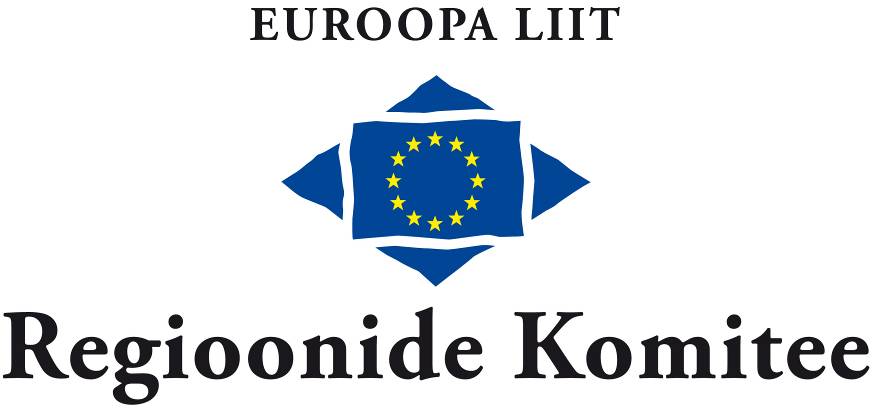 PÄEVAKORRAPUNKT 6Euroopa taasühendamine kodanikega: 
dialoogi loomine kohaliku ja ELi tasandi vahel Euroopa Regioonide Komitee 
teabevahetusstrateegia 2015–2020Esitanud peasekretärPäevakorrapunkt 6Euroopa taasühendamine kodanikega: 
dialoogi loomine kohaliku ja ELi tasandi vahel Euroopa Regioonide Komitee teabevahetusstrateegia 2015–2020